Loading InformationWisconsin Union TheaterPlease arrange any type of Loading/Unloading with Heather Good, Jeff Macheel, or Heather Macheel, prior to your event.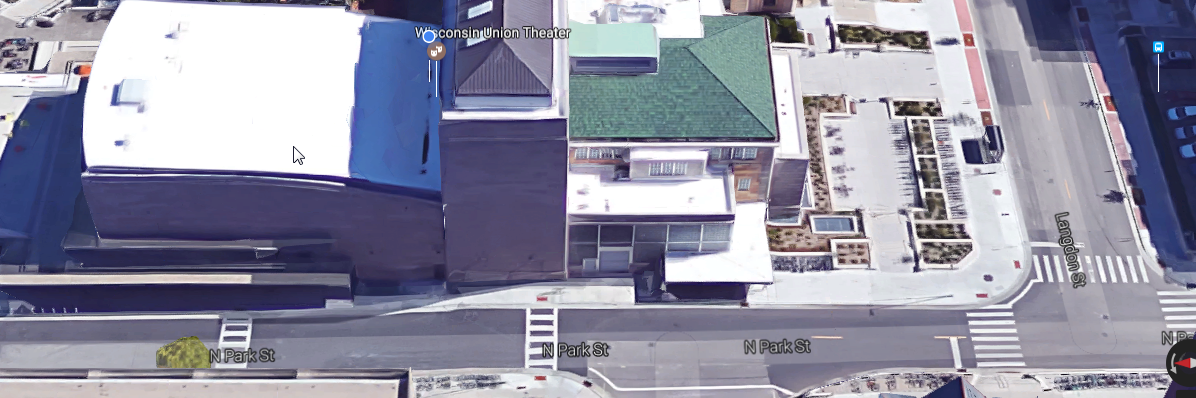 We do not provide parking permits. The loading door can be unlocked for tech/performer entrance with prior notice.